Муниципальное дошкольное образовательное учреждениедетский сад комбинированного вида №2г. Алексеевки Белгородской областиП Р И К А З от  «15»  апреля  2014г.                                                                        №33Об утверждении действий «дорожной карты» по обеспечению введения ФГОС дошкольного образования С целью нормативно – правового, научно – методического, информационного и организационного обеспечения введения федерального государственного образовательного стандарта дошкольного образования (далее - ФГОС) в детском саду,       п р и к а з ы в а ю:1. Утвердить План действий («дорожную карту») по обеспечению федерального образовательного стандарта дошкольного образования (Приложение 1)2. Назначить ответственным за руководство реализацией мероприятий плана действий «дорожной карты» по обеспечению ФГОС дошкольного образования старшего воспитателя Аникееву С.Н.3. Старшему воспитателю Аникеевой С.Н. обеспечить  подготовку и проведение консультационного семинара для педагогов детского сада  с целью изучения плана действий «дорожной карты» по обеспечению введения ФГОС дошкольного образования и обеспечения методического сопровождения разработки «дорожных карт» 4.   Контроль за исполнением данного приказа оставляю за собой.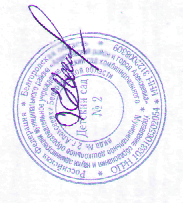 Заведующий  _______________Долгополова Е.А.С приказом ознакомлены:Аникеева С.Н.Авдеева О.К.Соловей И.В.Дубина О.И.Островская В.О. Овчаренко Т.И. Попова Е.В.Середа Н.В. Рощупкина И.М.Кириченко Т.В.Марунченко И.В.Шелякина Л.Б.  Губанова Ю.ЮПанченко И.О. Гребенюк М.А.Алексеенко И.А. Плотникова Н.Ю. Рябкова И.С.Аникушина Л.Н. Родченко Г.И. Лысенко  Е.П.Карташова Л.П.Коршикова Л.В. Мильнева Н.В.Швец-Ковган Ж.Г. Шаповалова И.А. Напрасненко С.В.Косарина Г.В. Ткачева Е.И.Николаенко Е.В. Сероштан Л.В. 